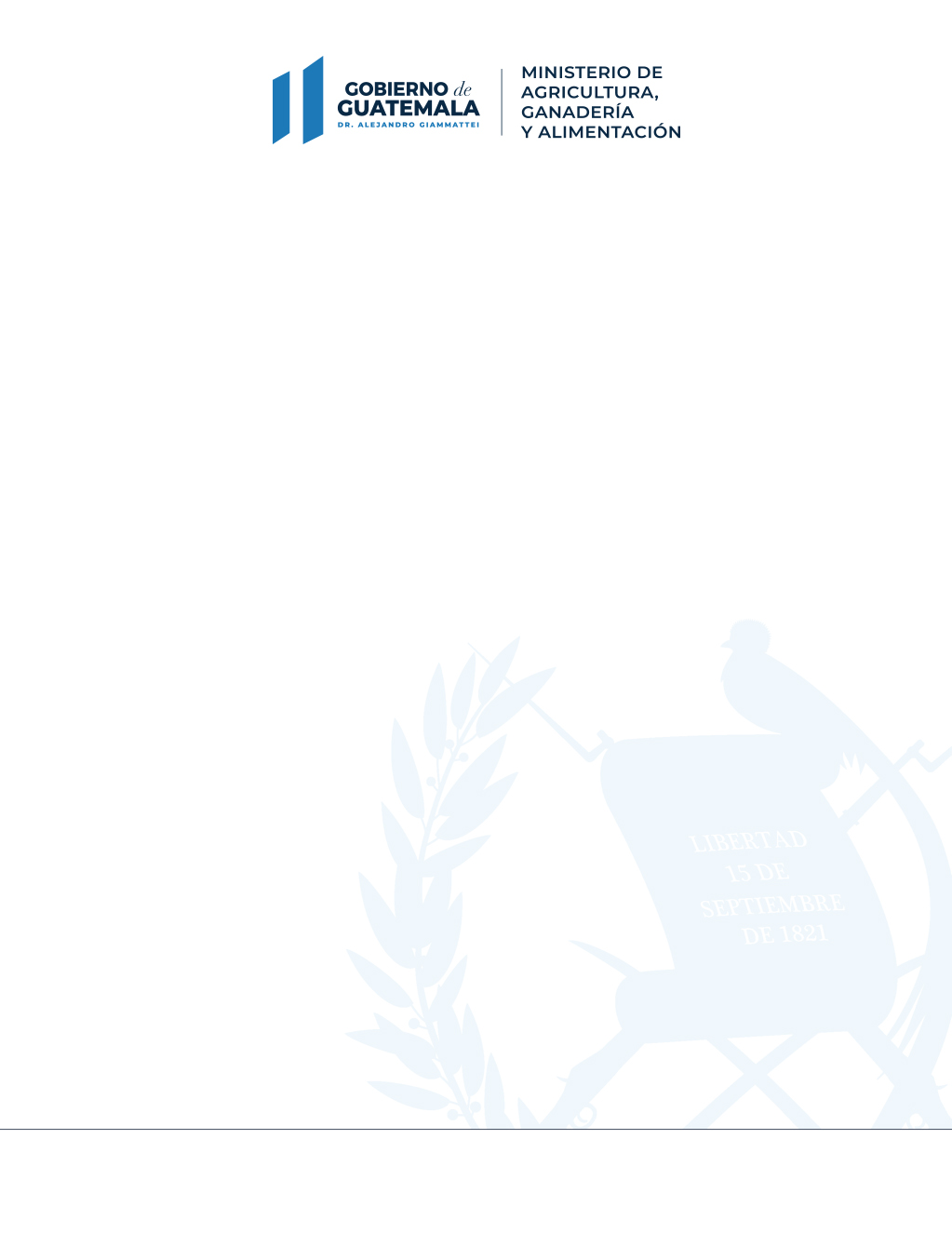 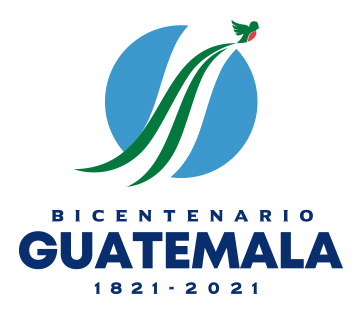 Informe Rendición de CuentasSEGUNDO CUATRIMESTREEjercicio Fiscal 2021Presentación de Resultados de Avance Físico y FinancieroGuatemala, septiembre de 2021AUTORIDADES DE GOBIERNOAlejandro Eduardo Giammattei FallaPresidente Constitucional de la RepúblicaCésar Guillermo Castillo ReyesVicepresidente de la RepúblicaAUTORIDADES DEL MINISTERIO DE AGRICULTURA, GANADERÍA Y ALIMENTACIONJosé Ángel López CamposecoMinistroCésar Vinicio Arreaga MoralesViceministro de Seguridad Alimentaria y Nutricional, VISANJosé Miguel Antonio Duro TamasiunasViceministro de Desarrollo Económico Rural, VIDERVíctor Hugo Guzmán SilvaViceministro de Sanidad Agropecuaria y Regulaciones, VISARElmer Elisandro Agustín Oliva PachecoViceministro Encargado de Asuntos de PeténPRESENTACIÓNEl Ministerio de Agricultura, Ganadería y Alimentación –MAGA-, en el marco del cumplimiento a lo que establece el Artículo 4 del Decreto 101-97 del Congreso de la República de Guatemala, Ley Orgánica del Presupuesto, y el Artículo 20 del Acuerdo Gubernativo 540-2013, Reglamento de la Ley Orgánica del Presupuesto, presenta el Informe de Rendición de Cuentas correspondiente al Segundo Cuatrimestre del año 2021, contenido en cuatro capítulos y Anexo.En ese sentido, el Ministerio de Agricultura, Ganadería y Alimentación, consciente de la importancia estratégica del sector para el desarrollo del país, y del rol que como institución rectora debe cumplir, sustenta su gestión en la Ley del Organismo Ejecutivo, Decreto 114-97 del Congreso de la República de Guatemala y su Reglamento Orgánico Interno, Acuerdo Gubernativo 338-2010, que le confieren funciones, atribuciones y responsabilidades frente al régimen jurídico que rige la producción agrícola, pecuaria e hidrobiológica y el manejo sustentable de los recursos naturales renovables, así como aquellas que tienen por objeto mejorar las condiciones alimentarias de la población, la sanidad agropecuaria y el desarrollo productivo en el marco de las políticas públicas.El MAGA como institución rectora del sector público agropecuario, brinda diversas intervenciones para el bienestar de la población guatemalteca vinculada al mismo, en el marco de la Política General de Gobierno 2020-2024, planes y políticas de desarrollo.Las principales líneas estratégicas persiguen desarrollar el ordenamiento productivo territorial basado en el manejo integrado de cuencas hidrográficas y enfoques socioambientales; generar, validar y transferir tecnología apropiada, sostenible y culturalmente pertinente; asistencia técnica, comercial y crediticia, y promover el acceso a medios de producción para el incremento de la productividad rural. Además, implementar modelos de producción sostenible y culturalmente pertinentes en materia agrícola, pecuaria, forestal e hidrobiológica, en la perspectiva de alcanzar el pleno desarrollo humano de las comunidades rurales.Durante el segundo cuatrimestre del año 2021, el Ministerio ejecutó metas físicas de 15 productos y 38 subproductos, de los programados en el Plan Operativo Anual para el presente año. La ejecución presupuestaria al primer cuatrimestre fue de Q.675,641,118.83 que representa el 51.44% del presupuesto vigente al 31 de agosto de 2021.PRESENTACIÓN DE RESULTADOS DE AVANCE FÍSICO Y FINANCIEROEjecución Física de los ProgramasDentro de la estructura presupuestaria del Ministerio de Agricultura, Ganadería y Alimentación para el año 2021, se incluyeron productos y subproductos en sus diversos Programas Presupuestarios, los cuales se describen en las tablas siguientes, que incluye las metas físicas ejecutadas al 31 de agosto 2021:Tabla 1Ejecución de Productos y Subproductos, Segundo Cuatrimestre 2021Programa 11: Apoyo a la Agricultura FamiliarFuentes de Información: Sistema de Contabilidad Integrada –SICOIN-; Informes de Avance físico mensualTabla 2Ejecución de Productos y Subproductos, Segundo Cuatrimestre 2021Programa 12: Desarrollo Sostenible de los Recursos NaturalesFuentes de Información: Sistema de Contabilidad Integrada –SICOIN-; Informes de Avance físico mensualTabla 3Ejecución de Productos y Subproductos, Segundo Cuatrimestre 2021Programa 13: Apoyo a la Productividad y Competitividad Agropecuaria e HidrobiológicaFuentes de Información: Sistema de Contabilidad Integrada –SICOIN-; Informes de Avance físico mensualTabla 4Ejecución de Productos y Subproductos, Segundo Cuatrimestre 2021Programa 14: Apoyo a la Protección y Bienestar AnimalFuentes de Información: Sistema de Contabilidad Integrada –SICOIN-; Informes de Avance físico mensualTabla 5Ejecución de Productos y Subproductos, Segundo Cuatrimestre 2021Programa 94: Atención por Desastres Naturales y Calamidades PúblicasFuentes de Información: Sistema de Contabilidad Integrada –SICOIN-; Informes de Avance físico mensualEjecución Financiera del Gasto por ProgramaTabla 6Ejecución Financiera del Gasto por ProgramaSegundo Cuatrimestre 2021Fuente de Información: Sistema de Contabilidad Integrado -SICOIN- 2021Breve descripción de los programas del MAGA, año 2021:El Programa 01 Actividades Centrales: Este programa se encuentra conformado por las actividades que coadyuvan al funcionamiento de la institución. Son las unidades de apoyo a los demás programas. Dichas actividades son:Servicios de Dirección y Coordinación SuperiorServicios de Planeamiento Servicios de Administración GeneralServicios de Auditoría InternaServicios de Coordinación DepartamentalServicios de Asesoría JurídicaServicios de Cooperación, Proyectos y FideicomisosServicios de InformáticaServicios de Información Geográfica, Gestión de Riesgos y del Uso de los Suelos Servicios de Cartografía Nacional Servicios de Asesoría para la Incorporación del Enfoque de GéneroServicios de Asesoría para la Incorporación del Enfoque de InterculturalidadServicios de Asesoría para la Incorporación del Enfoque de Cambio ClimáticoEl programa 11 “Apoyo a la Agricultura Familiar”, se vincula a la Política Nacional de Desarrollo Rural Integral, la cual está orientada a atender al sujeto priorizado, siendo “la población rural en situación de pobreza y extrema pobreza, con prioridad en los pueblos y comunidades indígenas y campesinas con tierra insuficiente, improductiva o sin tierra; mujeres indígenas y campesinas; asalariados permanentes o temporales; artesanos; pequeños productores rurales; micro y pequeños empresarios rurales”.Para dicho Programa, se han establecido los subprogramas siguientes: Subprograma 01: Apoyo para el Consumo Adecuado de Alimentos:Dicho subprograma se orienta a apoyar la seguridad alimentaria y nutricional de la población vulnerable por riesgo y desastres, así como fortalecer las capacidades técnicas y de organización a las comunidades y familias focalizadas para la producción de alimentos de autoconsumo, su almacenamiento y apoyar a la agricultura de patio y prácticas de hogar saludable fomentadas a nivel familiar.Este subprograma está conformado por las siguientes actividades: Servicios de Dirección y CoordinaciónDotación de Alimentos a Familias por Trabajos Comunitarios, Damnificados por Eventos Climáticos y Desastres Naturales y Personas Vulnerables a RiesgosApoyo a la Producción Comunitaria de AlimentosAsistencia Técnica para el Almacenamiento de Granos BásicosApoyo al Mejoramiento del HogarSubprograma 02: Asistencia para el Mejoramiento de los Ingresos Familiares:Este subprograma promueve el mejoramiento de los ingresos familiares, para su ciclo anual de producción, mediante la innovación, tecnificación de la producción a partir de prácticas y dotación de bienes agropecuarios e insumos, así como crear capacidades a los agricultores del área rural y de sus organizaciones, reforzándolas para generar ingresos y que tengan acceso a la salud, educación y servicios básicos y a las inversiones productivas.El   subprograma lo integran las actividades: Dirección y CoordinaciónAgricultura Familiar para el Fortalecimiento de la Economía CampesinaApoyo en la implementación de proyectos y encadenamientos productivos Subprograma 03: Apoyo a Agricultores Familiares en la Prevención de la Desnutrición Crónica:Dicho Subprograma se vincula a la Estrategia Nacional para la Prevención de la Desnutrición Crónica, con acciones productivas que coadyuvan al apoyo de las familias con niños menores de dos años de edad, en los municipios de los departamentos priorizados. El mismo está constituido por las actividades siguientes:Dirección y CoordinaciónApoyo al Incremento en la disponibilidad y consumo de alimentos para la prevención de la desnutrición crónicaApoyo al incremento de ingresos en el hogar para la prevención de la desnutrición crónicaEl Programa 12: “Desarrollo Sostenible de los Recursos Naturales”, está orientado a promover el uso adecuado de los recursos naturales renovables, a través de acciones que eviten la degradación de la tierra, la salinización, el exceso de extracción de agua y la reducción de la diversidad genética agropecuaria. Sus actividades son: Dirección y CoordinaciónApoyo a la Conservación de los Recursos Naturales para el Mejoramiento de la Producción Agropecuaria Servicios de Control de Áreas de Reservas Territoriales del Estado –OCRET-Apoyo a la Reforestación para la Protección de Fuentes de Agua y Zonas de Recarga HídricaEl Programa 13: “Apoyo a la Productividad y Competitividad Agropecuaria”.Se orienta a promover el desarrollo económico competitivo, es decir a mejorar la productividad, competitividad del sector y generación de empleo; la prevención y control de la inocuidad de los alimentos naturales no procesados en todas sus etapas, a través de la definición de normas claras y estables y la correcta aplicación de estas, el apoyo a las cadenas agro-productivas, a través de herramientas que coadyuven a la competitividad de los productores para que puedan, de manera exitosa, hacer frente al entorno de la apertura comercial y al proceso de globalización, para ingresar con éxito al mercado interno y/o externo, obtener una participación y sostenerla o incrementarla con el tiempo, derivando a la vez la más alta rentabilidad.El programa 13, está conformado por las actividades siguientes: Servicios de Dirección y Coordinación Regulación del Patrimonio Productivo AgropecuarioFomento de la Pesca y la AcuiculturaApoyo para la Producción Agropecuaria Comercial CompetitivaReactivación y Modernización de la Actividad Agropecuaria (FONAGRO)Fortalecimiento de la Administración del Agua para la Producción SostenibleServicios de Formación y Capacitación Agrícola y Forestal –Escuelas de formación agrícola (EFA´s)Apoyo Financiero para Productores del Sector Cafetalero y,Asistencia Técnica a Productores en la Gestión de Garantía y Seguro Agropecuario (Guate Invierte) El Programa 14: “Apoyo a la Protección y Bienestar Animal”.Este Programa se creó con base en el Decreto 5-2017 del Congreso de la República de Guatemala, Ley de Protección y Bienestar Animal. Tiene por objeto regular la protección y bienestar de los animales de compañía y trabajo. Dirección y CoordinaciónRegulación y Protección de Animales Programa 94 “Atención por Desastres Naturales y Calamidades Públicas". El programa se orienta al desarrollo de acciones para la atención de la emergencia a través del Decreto Gubernativo Número 5-2020, Estado de Calamidad Pública en todo el territorio nacional como consecuencia del pronunciamiento de la Organización Mundial de la Salud, sobre la epidemia de coronavirus COVID-19, como emergencia de salud pública de importancia internacional y del Plan para la Prevención, Contención y Respuesta a casos de coronavirus (COVID-19). Dicho programa cuenta con el subprograma y actividad siguientes:Subprograma 09: Estado de Calamidad Pública por Emergencia COVID-19 (DG 5-2020) Actividad 001 Intervenciones Realizadas para la Atención de la Emergencia COVID-19Programa 99 “Partidas no asignables a programas”: Está conformado por las actividades siguientes: “Aportes a entidades descentralizadas y autónomas”: A través de la misma  se asignan recursos presupuestarios y financieros al Instituto Nacional de Bosques -INAB-, para gastos de funcionamiento; Instituto de Ciencia y Tecnología Agrícolas -ICTA-, para gastos de funcionamiento; Escuela Nacional Central de Agricultura  -ENCA-, para gastos de funcionamiento e inversión; Instituto Nacional de Comercialización Agrícola -INDECA-, que incluye aportes para su funcionamiento e internación de donaciones con asistencia del Programa Mundial de Alimentos-PMA- y; el Fondo de Tierras -FONTIERRAS-, para gastos de funcionamiento e inversión. En el caso de FONTIERRAS, la inversión va dirigida a la adquisición de terrenos para otorgarlos a productores agrícolas que carecen de los mismos. Aportes a Asociaciones, Instituciones, Organismos Nacionales, Regionales e Internacionales incluye aportes y cuotas a varias entidades: Fondo de Pensionados del INTA –FOPINTA-; Fundación Defensores de la Naturaleza; Fondo Internacional de Desarrollo Agrícola -FIDA-, se le traslada como cuota de pertenencia-; Programa Mosca del Mediterráneo –MOSCAMED        -aporte para gastos de funcionamiento-; Protección de Bosques Tropicales y Manejo de Cuencas –Plan Trifinio-, que en Guatemala ejecuta programas de desarrollo integral en el área oriental del país colindantes con El Salvador y Honduras; Asociación de Desarrollo Integral de Nororiente -ADIN-, específicamente para los gastos de funcionamiento de la Escuela de Agricultura de Nororiente  -EANOR-, que se ubica en La Fragua, Zacapa –formación de peritos agrónomos y de otras especialidades forestales y pecuarias a nivel  medio-; Organización de las Naciones Unidas para la Agricultura y la Alimentación –FAO-, cuota de pertenencia; Programa Mundial de Alimentos;  Organización Mundial de Salud Animal -OIE-, cuota de pertenencia; Consejo Agropecuario Centro Americano –CAC-, cuota de pertenencia; Instituto Interamericano de Cooperación Agrícola –IICA-, cuota de pertenencia;  Centro Agronómico Tropical de Investigación y Enseñanza -CATIE-, cuota de pertenencia y; Asociación Guatemalteca de Historia Natural -Zoológico La Aurora-, que utiliza el mismo para cubrir gastos de funcionamiento. El traslado de recursos a las entidades indicadas se ampara en la Constitución Política de la República de Guatemala; decretos del Congreso de la República de Guatemala; Acuerdos Gubernativos y en convenios suscritos con el Ministerio de Agricultura, Ganadería y Alimentación.Ejecución Financiera de los Recursos por Rubro de Ingreso:La ejecución presupuestaria de los ingresos propios –Fuentes de financiamiento 31 y 32-, se observa en la Tabla siguiente:   Tabla 7Ejecución de los recursos propios por rubro de ingreso y disminución saldos de caja y bancos de ingresos propiosSegundo  cuatrimestre de 2021 (Montos en quetzales)La percepción de ingresos propios proviene de  la venta de bienes, servicios y multas;  entre los que están: Autorización de licencias de exportación e importación de productos agrícolas y pecuarios; análisis de laboratorio (Normas y Regulaciones y la Dirección de Pesca y Acuicultura); venta de mapas y textos (Instituto Geográfico Nacional/Mapas y OCRET/Venta de formularios); cobro por uso de terrenos en áreas territoriales del Estado (OCRET); venta de aves de corral, vegetales, frutas, productos lácteos, cárnicos  etc. (Escuelas de Formación Agrícolas, EFA’s); multas por maltrato de animales y supervisión (Unidad de Bienestar Animal), etc. Resultados económicos y financieros:En anexo adjunto se incluye el reporte del SICOIN “Resultados Económicos y Financieros” por Unidad Ejecutora.Análisis y Justificaciones de las Principales Variaciones.Variaciones financieras:Se toman como variaciones los incrementos y disminuciones operados al presupuesto asignado. Estas operaciones se fundamentan en la Ley Orgánica del Presupuesto, Decreto 101-97 del Congreso de la República de Guatemala y sus reformas, su Reglamento contenido en el Acuerdo Gubernativo 540-2013, otras normativas pertinentes y los resultados, metas  y objetivos contenidos en el Plan Operativo Anual de este Ministerio, Plan Operativo a Mediano Plazo y el Plan Estratégico Institucional.Como es de conocimiento general, el presupuesto general de ingresos y egresos inicial para el ejercicio 2021, es el mismo que el del año 2020, por la razón que el Proyecto de Presupuesto no fue aprobado por el Congreso de la República de Guatemala -Artículo 171, inciso b) de la Constitución Política de la República-.Los cambios en presupuesto se gestionan mediante modificaciones de carácter interno (Cuando son aprobadas por la Autoridad Superior de este Ministerio), y externas (cuando son aprobadas por el Ministerio de Finanzas Públicas o el Congreso de la República).En la tabla siguiente se observan las variaciones financieras en el presupuesto de ingresos y egresos de este Ministerio de Agricultura, al primer cuatrimestre del año 2021, con nivel de programa y subprograma:Tabla 8Variaciones FinancierasPor programa y subprogramaSegundo cuatrimestre de 2021(Cantidades en quetzales) Fuente: SICOINEjecución por grupo de gasto:La ejecución por grupo de gasto se observa en el siguiente cuadro; los reportes por grupo de gasto y por renglón de gasto se pueden ver en Anexo adjunto.Tabla 9Ejecución por Grupo de GastoPrimer cuatrimestre de 2021(Montos en quetzales) Fuente: SICOIN. En disco compacto se adjunta ejecución por renglón de gasto.Variación en metas físicas (Da respuesta al contenido del Acuerdo Gubernativo 540-2013, Reglamento de la Ley Orgánica del Presupuesto, Artículo 20, literal f):Dentro del proceso de planificación se considera a la fase de seguimiento y monitoreo como pasos importantes, por cuanto que, a partir de éstos, se detectan rápidamente las variaciones que permiten a las autoridades superiores tomar las decisiones oportunas de forma dinámica para lograr los objetivos y cumplir con los compromisos asumidos por la institución.La evaluación es otro componente inherente a la planificación, por cuanto en ella se manifiesta el nivel de cumplimiento de la programación física (metas), la relación entre los recursos presupuestarios asignados y ejecutados con las metas.La variación en algunas de las metas físicas, inicialmente se han ajustado de conformidad con el presupuesto aprobado por el Congreso de la República, así como por modificaciones presupuestarias que se realizan en el transcurso del año.En el segundo cuatrimestre del año 2021, de 20 productos y 46 subproductos, se ha generado producción física en 15 productos y 38 subproductos.Informe de recursos comprometidos de los proyectos en ejercicio fiscal vigente y en futuros ejercicios fiscales –Con relación  al Acuerdo Gubernativo 540-2013, Artículo 20, literal g)-:En el primer cuatrimestre del ejercicio 2021, se solicitó y aprobó por el Ministerio de Finanzas Públicas una modificación presupuestaria por la cantidad Q. 34,869,681.00 cuyo objetivo es mejorar los sistemas de riego siguientes a fin de contribuir  a la seguridad alimentaria y nutricional de las comunidades rurales, cuya ejecución está a cargo de la Dirección de Infraestructura Productiva –DIPRODU- del Viceministerio de Desarrollo Económico Rural (VIDER). En el siguiente cuadro se identifican los sistemas de riego programados  a ejecutar en el segundo semestre de 2021:Tabla 10Ministerio de Agricultura, Ganadería y AlimentaciónInversión FísicaProyectos de Riego Enero-agosto de 2021Fuente: Cuadro en base al SICOIN  e información proporcionada por el Viceministerio de Desarrollo Económico Rural –VIDER-Los proyectos adjudicados responden a una programación para el segundo   presente ejercicio fiscal. Medidas de transparencia y calidad del gasto implementadas.Se envían a otras entidades públicas y privadas; además se publican en la página Web de este Ministerio varios informes, con base en la normativa vigente, entre las que se encuentra: El Decreto 101-97 del Congreso de la República de Guatemala, Ley Orgánica del Presupuesto, Acuerdo  Gubernativo  540-2013, Reglamento de la Ley Orgánica del Presupuesto; Decreto 25-2018 del Congreso de la República de Guatemala, que aprobó el Presupuesto de Ingresos y Egresos del Estado para el Ejercicio Fiscal del año 2019 (vigente para el año 2021); Acuerdo Gubernativo 28-2020,  por el cual se crea la Comisión Presidencial contra la Corrupción y Acuerdo Gubernativo 50-2021, Medidas y Lineamientos de Control que Mejoren el Gasto Público y Transparencia del Presupuesto para el Ejercicio del Año 2021 y; el Decreto 57-2008 del Congreso de la República de Guatemala, Ley de Acceso a la Información Pública, fundamentalmente. Con base al Decreto 57-2008 del Congreso de la República de Guatemala, Ley de Acceso a la Información Pública, se atienden diversas solicitudes de información de estudiantes, profesionales, organizaciones, universidades etc., a través de la Unidad de Información Pública –UIP-, de la Oficina de Comunicación Social.Para el efecto se puede consultar la página http://web.maga.gob.gt/, Información Pública. ANEXONo.Productos y SubproductosUnidad de MedidaProgramación FísicaEjecución FísicaEjecución FísicaEjecución FísicaNo.Productos y SubproductosUnidad de MedidaProgramación FísicaEjec.  2do. CuatrimestreEjecutado Acumulado % de EjecuciónPROGRAMA 11: APOYO A LA AGRICULTURA FAMILIARSubprograma 01: Apoyo para el consumo adecuado de alimentosServicios de Dirección y Coordinación Documento107770.00%Servicios de Dirección y Coordinación Documento107770.00%Dotación de alimentos a familias por trabajos comunitarios, damnificados por eventos climáticos y desastres naturales y personas vulnerables a riesgos.1Entrega de alimentos a familias por acciones en la comunidad, por riesgo y damnificados por eventos climáticos y desastres naturales, a población vulnerableRación 157,58249,61149,61131.48%1Entrega de alimentos a familias por acciones realizadas para el desarrollo de la comunidadRación 50,50728,64728,64756.72%2Entrega de alimentos a familias por situación de vulnerabilidad a riesgo y desastres Ración 107,07520,96420,96419.58%Apoyo a la producción comunitaria de alimentos2Personas asistidas para producción de alimentos de autoconsumoPersona11,0003,6437,02163.83%3Personas con riesgo a inseguridad alimentaria con bienes e insumos para la producción de alimentosPersona11,0003,6437,02163.83%4Centros educativos públicos con insumos para la implementación de huertos escolares con fines pedagógicosEntidad4,0001,2261,22630.65%No.Productos y SubproductosUnidad de MedidaProgramación FísicaEjecución FísicaEjecución FísicaEjecución FísicaNo.Productos y SubproductosUnidad de MedidaProgramación FísicaEjec.  2do. CuatrimestreEjecutado Acumulado % de EjecuciónAsistencia técnica para el almacenamiento de granos básicos3Productores (as) de granos básicos reciben silos y capacitación sobre manejo postcosecha Persona1,550000.00%5Productores de granos básicos reciben silos y granos básicos sobre manejo postcosechaPersona 1,510000.00%6Agricultoras con silos y capacitación sobre el uso y manejo para almacenamiento de granos básicosPersona 40000.00%Apoyo al mejoramiento del hogar rural4Mujeres en el área rural con buenas prácticas para el hogar Persona141,10739,20569,26349.09%7Mujeres en el área rural con capacitación y asesoría técnica para la implementación de buenas prácticas del hogar y el aprovechamiento de productos agropecuarios.Persona141,10739,20569,26349.09%Subprograma 02: Asistencia para el mejoramiento de los ingresos familiaresServicios de Dirección y Coordinación Documento81225.00%Servicios de Dirección y Coordinación Documento81225.00%Agricultura familiar para el fortalecimiento de la economía campesina5Promotores (as) y agricultores (as) de infra y subsistencia con mejoras en sus sistemas productivos en apoyo a la economía familiarPersona244,53152,18392,29337.74%8Entrega de bienes e insumos a agricultores de infra y subsistencia en apoyo a la producción agropecuariaAporte en Especie62111117.74%9Jóvenes rurales con capacitación y asesoría técnica en actividades productivas y ambientalesPersona11,5164,9938,17971.02%10Promotores voluntarios y agricultores rurales de infra y subsistencia con capacitación y asesoría técnica para mejorar sus sistemas productivosPersona147,62741,58772,35749.01%11Entrega de insumos a agricultores de infra y subsistencia en apoyo a la producción agropecuariaAporte en Especie66,9991,5201,5202.27%12Grupos de productores agropecuarios organizados para la ejecución de proyectos productivos Entidad50142958.00%13Entrega de bolsas avícolas a productoras de subsistencia para el incremento de la economía familiarAporte en Especie15,00010,00014,00093.33%No.Productos y SubproductosUnidad de MedidaProgramación FísicaEjecución FísicaEjecución FísicaEjecución FísicaNo.Productos y SubproductosUnidad de MedidaProgramación FísicaEjec.  2do. CuatrimestreEjecutado Acumulado % de Ejecución14Entrega de semilla de granos básicos a productores agrícolas para elevar su productividad y mejorar sus ingresosAporte en Especie43721039590.39%15Entrega de insumos agrícolas a productores en apoyo al establecimiento de parcelas para la propagación de semillasAporte en Especie221,500152,070154,12069.58%16Productores organizados con asesoría técnica para elevar su productividad y mejorar sus sistemas productivosPersona6,1281,7674,39571.72%17Productores organizados con capacitación para elevar su productividad y mejorar sus sistemas productivosPersona8,8202,6266,43372.94%Apoyo en la implementación de proyectos y encadenamientos productivos6Productores (as) agropecuarios organizados, apoyados en encadenamientos e implementación de proyectos productivos y de servicios para el desarrollo rural integralPersona1,7711081086.10%18Productores asistidos técnica y financieramente para fortalecimiento de encadenamientos productivos y comercialesPersona1,7711081086.10%Subprograma 03: Apoyo a Agricultores Familiares en la Prevención de la Desnutrición CrónicaApoyo al incremento en la disponibilidad y consumo de alimentos para la prevención de la desnutrición crónica7Familias de agricultura familiar con niños menores de dos años de edad incrementan su disponibilidad y consumo de alimentos para la prevención de la desnutrición crónicaFamilia142000.00%19Familias de agricultura familiar con niños menores de dos años de edad con capacitación y asistencia técnica para incremento de la disponibilidad y consumo de alimentos en el hogarFamilia141000.00%Apoyo al incremento de ingresos en el hogar para la prevención de la desnutrición crónica8Familias de agricultura familiar con niños menores de dos años de edad incrementan sus ingresos familiares para la prevención de la desnutrición crónicaFamilia20,30710,27810,94053.87%20Familias de agricultura familiar con niños menores de dos años de edad con capacitación y asistencia técnica para incrementar los ingresos familiaresFamilia9,9885,5326,03860.45%21Familias con niños menores de dos años de edad con bienes agropecuarios para incrementar los ingresos familiaresFamilia10,3194,7464,90247.50%No.Productos y SubproductosUnidad de MedidaProgramación FísicaEjecución FísicaEjecución FísicaEjecución FísicaNo.Productos y SubproductosUnidad de MedidaProgramación FísicaEjec.  2do. CuatrimestreEjecutado Acumulado % de EjecuciónPROGRAMA 12: DESARROLLO SOSTENIBLE DE LOS RECURSOS NATURALES RENOVABLESServicios de Dirección y Coordinación Documento144857.14%Servicios de Dirección y Coordinación Documento144857.14%Apoyo a la conservación de los recursos naturales para el mejoramiento de la producción agropecuaria9Productores (a) agropecuarios y forestales asistidos en el manejo y conservación de recursos naturalesPersona19,6709,17913,26267.42%22Entrega de insumos a grupos organizados para establecimiento de viveros, repoblamiento de bosques en zonas de degradación, protección de riveras de río y reforestación en zonas de recarga hídricaAporte en Especie1,20049449441.17%23Promotores y agricultores reciben capacitación y asesoría técnica para la aplicación de buenas prácticas agrícolas, manejo y conservación de suelosPersona14,9717,35111,06073.88%24Productores forestales con asesoría técnica para fortalecer sus capacidades de protección y producción de su patrimonio productivo.Persona1,3807011,00973.12%25Entrega de materiales e insumos a productores forestales para mejorar sus capacidades de producción Aporte en Especie1,55935035022.45%26Productores comunitarios fortalecen sus capacidades con asistencia técnica y transferencia de tecnología en materia de agroturismoPersona56028334962.32%Servicios de control de las áreas territoriales del Estado10Resoluciones emitidas por arrendamiento de áreas de reservas territoriales del Estado Documento1,49644194062.83%27Resoluciones emitidas por arrendamiento de áreas de reservas territoriales del Estado Documento1,49644194062.83%No.Productos y SubproductosUnidad de MedidaProgramación FísicaEjecución FísicaEjecución FísicaEjecución FísicaNo.Productos y SubproductosUnidad de MedidaProgramación FísicaEjec.  2do. CuatrimestreEjecutado Acumulado % de EjecuciónPROGRAMA 13: APOYO A LA PRODUCTIVIDAD Y COMPETITIVIDAD AGROPECUARIA E HIDROBIOLÓGICAServicios de Dirección y Coordinación Documento174847.06%Servicios de Dirección y Coordinación Documento174847.06%Regulación del patrimonio productivo agropecuario11Dictámenes, requisitos, registros, certificados, permisos, licencias y protocolos por servicios de sanidad agropecuaria y regulaciones para la protección del patrimonio agropecuario productivo e hidrobiológicoDocumento301,11591,649194,70164.66%28Dictámenes, requisitos, registros, certificados, permisos, licencias y protocolos por servicios de sanidad agropecuaria y regulaciones para la protección del patrimonio agropecuario productivo e hidrobiológicoDocumento301,10891,649194,70164.66%29Personas capacitadas en temas de fitozoogenética, sanitario, fitosanitario e inocuidad para la protección del patrimonio productivo comercialPersona32,6677,89613,17940.34%Fomento de la pesca y acuicultura12Productores (as) de hidrobiológicos capacitados y asistidos técnicamente para el fomento de pesca y acuicultura responsable.Persona146507450.68%30Productores de hidrobiológicos capacitados y asistidos técnicamente para el fomento de pesca y acuicultura responsable.Persona137507454.01%31Asistencia técnica a grupos de productores de hidrobiológicos para el fomento de la pesca y acuiculturaEvento174635.29%Apoyo para la producción agropecuaria comercial competitiva13Productores (as) y organizaciones agropecuarias con sistemas de producción y comercialización mejoradosPersona5,8183,6423,88666.79%32Productores excedentarios y comerciales organizados con capacitación y asesoría técnica para elevar su productividad y mejorar sus sistemas productivosPersona4,1603,0293,28378.92%33Entrega de bienes e insumos agropecuarios a productores excedentarios y comerciales para elevar su productividad y mejorar sus sistemas productivosAporte en Especie1,45860460441.43%34Entrega de plantas injertadas a productores organizados excedentarios y comercialesAporte en Especie20,0001,8701,8709.35%No.Productos y SubproductosUnidad de MedidaProgramación FísicaEjecución FísicaEjecución FísicaEjecución FísicaNo.Productos y SubproductosUnidad de MedidaProgramación FísicaEjec.  2do. CuatrimestreEjecutado Acumulado % de EjecuciónReactivación y modernización de la actividad agropecuaria (FONAGRO)14Organizaciones de productores agropecuarios con asistencia financiera para tecnificar sus sistemas productivos.Entidad23128.70%35Asistencia financiera no reembolsable a organizaciones de productoras para implementar proyectos productivos agropecuariosAporte3000.00%36Asistencia financiera no reembolsable a organizaciones de productores para mejorar la productividad y competitividad en sus sistemas productivos.Aporte161212.50%37Asistencia financiera crediticia a organizaciones de productores para mejorar la productividad y competitividad en sus sistemas productivosPréstamo4000.00%Fortalecimiento de la Administración del Agua para la Producción Sostenible 15Agricultores (as) con áreas incorporadas a sistemas de riego o miniriegoPersona4,04704,03799.75%38Familias con mantenimiento de reservorios de agua y unidades de riegoFamilia4,04704,03799.75%Servicios de formación y capacitación agrícola y forestal16Alumnos egresados del nivel básico y graduados de Perito Agrónomo y Perito Forestal para al desarrollo agropecuarioPersona1,124000.00%39Alumnos formados del nivel básico con orientación agropecuariaPersona554000.00%40Alumnos formados de Perito Agrónomo y Perito ForestalPersona570000.00%Apoyo financiero para productores del sector cafetalero17Caficultores (as) apoyados con financiamiento para incrementar su producciónPersona108880.00%41Caficultores apoyados con financiamiento para incrementar su producciónPersona108880.00%Asistencia técnica a productores en la gestión de servicios de garantía y seguro agropecuario18Productores excedentarios y comerciales apoyados en la gestión de servicios de garantía, asistencia técnica y seguro agropecuarioPersona98000.00%42Productores excedentarios y comerciales apoyados en la gestión de servicios de garantía, asistencia técnica y seguro agropecuarioPersona98000.00%No.Productos y SubproductosUnidad de MedidaProgramación FísicaEjecución FísicaEjecución FísicaEjecución FísicaNo.Productos y SubproductosUnidad de MedidaProgramación FísicaEjec.  2do. CuatrimestreEjecutado Acumulado % de EjecuciónInfraestructura de Sistemas de Riego (Proyectos)Construcción, Ampliación, Mejoramiento y Reposición de Infraestructura de Riego (Proyectos) 1Mejoramiento sistema de riego Unidad de Riego Tzununul aldea Tzununul municipio de Sacapulas departamento de QuichéMetro Cuadrado4,014000.00%2Mejoramiento sistema de riego Unidad de Riego Oajaca municipio de Gualán departamento de ZacapaMetro Cuadrado4,72100.00%3Mejoramiento sistema de riego Unidad Riego La Blanca municipio de Coatepeque Quetzaltenango y municipio La Blanca San Marcos Metro Cuadrado55,71300.00%4Mejoramiento sistema de riego Unidad de Riego Río Blanco aldea Río Blanco municipio de Sacapulas departamento de QuichéMetro Cuadrado4,40100.00%5Mejoramiento sistema de riego Unidad de Riego Llano de Piedras aldea Llano de Piedras municipio de San Jorge departamento de ZacapaMetro Cuadrado1,31200.00%6Mejoramiento sistema de riego Unidad de Riego La Palma municipio de Río Hondo departamento de ZacapaMetro Cuadrado13,123000.00%No.Productos y SubproductosUnidad de MedidaProgramación FísicaEjecución FísicaEjecución FísicaEjecución FísicaNo.Productos y SubproductosUnidad de MedidaProgramación FísicaEjec.  2do. CuatrimestreEjecutado Acumulado % de EjecuciónPROGRAMA 14: APOYO A LA PROTECCIÓN Y BIENESTAR ANIMALServicios de Dirección y Coordinación Documento52118034165.45%Servicios de Dirección y Coordinación Documento52118034165.45%Regulación y protección de los animales19Animales protegidos contra el abuso y maltrato Animal8,8523,5124,53551.23%43Registro e inspección a entidades públicas, privadas y personas individuales con posesión de animalesEvento1636010966.87%44Capacitación y asistencia técnica en el manejo de animales para su protección y bienestarEvento46916030965.88%45Animales rescatados del maltrato o abandono y rehabilitados para mejorar sus condiciones de vidaAnimal8,8523,5124,53551.23%No.Productos y SubproductosUnidad de MedidaProgramación FísicaEjecución FísicaEjecución FísicaEjecución FísicaNo.Productos y SubproductosUnidad de MedidaProgramación FísicaEjec.  2do. CuatrimestreEjecutado Acumulado % de EjecuciónPROGRAMA 94: ATENCIÓN POR DESASTRES NATURALES Y CALAMIDADES PÚBLICAS Estado de calamidad pública por emergencia COVID-19 (DG 5-2020)19Intervenciones realizadas para la atención de la emergencia COVID-19Documento1000.00%46Bolsas de alimentos entregadas a familias en atención a la emergencia COVID-19Familia361,38572,937321,02088.83%Programa Ejecución Financiera Q.Ejecución Financiera Q.Ejecución Financiera Q.Programa VigenteDevengado%PROGRAMA 01 ACTIVIDADES CENTRALES167,414,449.00104,744,526.3962.57%PROGRAMA 11 APOYO A LA AGRICULTURA FAMILIAR525,261,975.00227,627,069.7243.34%PROGRAMA 12 DESARROLLO SOSTENIBLE DE LOS RECURSOS NATURALES39,695,883.0020,201,808.0450.89%PROGRAMA 13 APOYO A LA PRODUCTIVIDAD Y COMPETITIVIDAD AGROPECUARIA241,175,758.0079,677,246.1033.04%PROGRAMA 14: APOYO A LA PROTECCIÓN Y BIENESTAR ANIMAL 6,972,041.003,664,734.9652.56%PROGRAMA 94: ATENCIÓN POR DESASTRES NATURALES Y CALAMIDADES PÚBLICAS 148,335,123.00113,335,107.7976.40%PROGRAMA 99 PARTIDAS NO ASIGNABLES184,557,053.00126,390,625.8368.48%Total Presupuesto 1,313,412,282.00675,641,118.8351.44%FFIINGRESOS PROPIOS EN-AG 2021INGRESOS PROPIOS EN-AG 2021INGRESOS PROPIOS EN-AG 2021INGRESOS PROPIOS EN-AG 2021INGRESOS PROPIOS EN-AG 2021INGRESOS PROPIOS EN-AG 2021INGRESOS PROPIOS EN-AG 2021INGRESOS PROPIOS EN-AG 2021INGRESOS PROPIOS EN-AG 2021INGRESOS PROPIOS EN-AG 2021RubroRubroRubroGrupoDescripción del RecursoAprobadoModificadoVigenteDevengado% de EjecuciónClaseClaseSecciónGrupoDescripción del RecursoAprobadoModificadoVigenteDevengado% de Ejecución311111290TASAS Y LICENCIAS VARIAS1,353,000.000.001,353,000.002,491,933.76184.18311111690OTRAS MULTAS93,000.000.0093,000.000.000.00311313130PUBLICACIONES, IMPRESOS OFICIALES Y TEXTOS764,000.000.00764,000.00221,919.2829.05311313240SERVICIOS AGROPECUARIOS36,202,000.000.0036,202,000.0027,970,957.3977.26311313290OTROS SERVICIOS52,000.000.0052,000.00313,340.00602.58311515310ARRENDAMIENTO DE TIERRAS Y TERRENOS13,061,000.000.0013,061,000.008,014,429.5561.36322323110DISMINUCIÓN DE CAJA Y BANCOS32,928,000.000.0032,928,000.000.000.00Total 84,453,000.000.0084,453,000.0039,012,579.9846.19Fuente: Resumen  con base a reporte  del  SICOINFuente: Resumen  con base a reporte  del  SICOINFuente: Resumen  con base a reporte  del  SICOINFuente: Resumen  con base a reporte  del  SICOINFuente: Resumen  con base a reporte  del  SICOINFuente: Resumen  con base a reporte  del  SICOINFuente: Resumen  con base a reporte  del  SICOINFuente: Resumen  con base a reporte  del  SICOINFuente: Resumen  con base a reporte  del  SICOINFuente: Resumen  con base a reporte  del  SICOINFuente: Resumen  con base a reporte  del  SICOINNota: Nota: FFI= Fuente de financiamiento: 31= Ingresos propios.FFI= Fuente de financiamiento: 31= Ingresos propios.FFI= Fuente de financiamiento: 31= Ingresos propios.FFI= Fuente de financiamiento: 31= Ingresos propios.FFI= Fuente de financiamiento: 31= Ingresos propios.FFI= Fuente de financiamiento: 31= Ingresos propios.FFI= Fuente de financiamiento: 31= Ingresos propios.FFI= Fuente de financiamiento: 31= Ingresos propios.FFI= Fuente de financiamiento: 31= Ingresos propios.PROGRAMA/SUBPROGRAMAASIGNADOMODIFICADOVIGENTEDEVENGADO% EJEC01: ACTIVIDADES CENTRALESSIN SUBPROGRAMA141,111,400.0026,303,049.00167,414,449.00104,744,526.3962.57Sub-total141,111,400.0026,303,049.00167,414,449.00104,744,526.3962.5711: APOYO A LA AGRICULTURA FAMILIARAPOYO PARA EL CONSUMO ADECUADO DE ALIMENTOS224,107,237.00-49,870,714.00174,236,523.0084,256,154.9148.36ASISTENCIA PARA EL MEJORAMIENTO DE LOS INGRESOS FAMILIARES341,271,081.00-550,372.00340,720,709.00143,370,914.8142.08APOYO A AGRICULTORES FAMILIARES EN LA PREVENCIÓN DE LA DESNUTRICIÓN CRÓNICA36,338,915.00-26,034,172.0010,304,743.000.000.00Sub-total601,717,233.00-76,455,258.00525,261,975.00227,627,069.7243.3412 DESARROLLO SOSTENIBLE DE LOS RECURSOS NATURALESSIN SUBPROGRAMA52,462,913.00-12,767,030.0039,695,883.0020,201,808.0450.89Sub-total52,462,913.00-12,767,030.0039,695,883.0020,201,808.0450.8913: APOYO A LA PRODUCTIVIDAD Y COMPETITIVIDAD AGROPECUARIA E HIDROBIOLÓGICASIN SUBPROGRAMA323,058,401.00-81,882,643.00241,175,758.0079,677,246.1033.04323,058,401.00-81,882,643.00241,175,758.0079,677,246.1033.0414 APOYO A LA PROTECCIÓN Y BIENESTAR ANIMALSIN SUBPROGRAMA3,000,000.003,972,041.006,972,041.003,664,734.9652.563,000,000.003,972,041.006,972,041.003,664,734.9652.5694: ATENCIÓN POR DESASTRES NATURALES Y CALAMIDADES PÚBLICAS94 ESTADO DE CALAMIDAD PÚBLICA POR EMERGENCIA COVID-19 (DG 5-2020)400,000,000.00-251,664,877.00148,335,123.00113,335,107.7976.40Sub-total400,000,000.00-251,664,877.00148,335,123.00113,335,107.7976.4099: PARTIDAS NO ASIGNABLES A PROGRAMASSIN SUBPROGRAMA244,057,053.00-59,500,000.00184,557,053.00126,390,625.8368.48Sub-total244,057,053.00-59,500,000.00184,557,053.00126,390,625.8368.48Total 1,765,407,000.00-451,994,718.001,313,412,282.00675,641,118.8351.44GRUPO DE GASTOGRUPO DE GASTOASIGNADOMODIFICADOVIGENTEDEVENGADO%
EJEC 000SERVICIOS PERSONALES412,645,263.00103,373,754.00516,019,017.00311,405,807.9160.35 100SERVICIOS NO PERSONALES220,510,032.00-123,932,285.0096,577,747.0038,104,575.4639.45 200MATERIALES Y SUMINISTROS654,303,549.00-310,156,193.00344,147,356.00169,549,806.6249.27 300PROPIEDAD, PLANTA, EQUIPO  E INTANGIBLES3,276,450.0076,288,529.0079,564,979.001,965,151.332.47 400TRANSFERENCIAS CORRIENTES304,506,683.00-86,446,439.00218,060,244.00118,753,769.8454.46 500TRANSFERENCIAS DE CAPITAL30,644,800.00-7,826,136.0022,818,664.0018,035,963.5079.04 600ACTIVOS FINANCIEROS50,365,000.00-40,264,050.0010,100,950.005,964,892.3659.05 800OTROS GASTOS0.0019,977.0019,977.0017,549.0887.85 900ASIGNACIONES GLOBALES89,155,223.00-63,051,875.0026,103,348.0011,843,602.7345.37TOTAL  1,765,407,000.00-451,994,718.001,313,412,282.00675,641,118.8351.44CORROBRASNIPVIGENTEEJEC%                      EJ FÍSICAPRESUP.VIGENTEPREUP. EJECUTADOObservacionesPROGRAMA: 13 APOYO A LA PRODUCTIVIDAD Y COMPETITIVIDAD AGROPECUARIA E HIDROBIOLÓGICA PROYECTO: 001 INFRAESTRUCTURA DE RIEGO 34,869,681.000.00OBRA:001: CONSTRUCCIÓN, AMPLIACIÓN, MEJORAMIENTO Y REPOSICIÓN DE INFRAESTRUCTURA DE RIEGOCONSTRUCCIÓN, AMPLIACIÓN, MEJORAMIENTO Y REPOSICIÓN DE INFRAESTRUCTURA DE RIEGO34,869,681.000.001MEJORAMIENTO SISTEMA DE RIEGO UNIDAD DE RIEGO TZUNUNUL ALDEA TZUNUNUL MUNICIPIO DE SACAPULAS DEPARTAMENTO DE QUICHE1935604,01400.002MEJORAMIENTO SISTEMA DE RIEGO UNIDAD DE RIEGO OAJACA MUNICIPIO DE GUALAN DEPARTAMENTO DE ZACAPA1936454,72100.00CORROBRASNIPVIGENTEEJEC%                      EJ FÍSICAPRESUP.VIGENTEPREUP. EJECUTADOObservaciones 3MEJORAMIENTO SISTEMA DE RIEGO UNIDAD DE RIEGO TZUNUNUL ALDEA TZUNUNUL MUNICIPIO DE SACAPULAS DEPARTAMENTO DE QUICHE1935604,01400.00ADJUDICADO4MEJORAMIENTO SISTEMA DE RIEGO UNIDAD DE RIEGO OAJACA MUNICIPIO DE GUALAN DEPARTAMENTO DE ZACAPA1936454,72100.00ADJUDICADO5MEJORAMIENTO SISTEMA DE RIEGO UNIDAD RIEGO LA BLANCA MUNICIPIO DE COATEPEQUE QUETZALTENANGO MUNICIPIO LA BLANCA SAN MARCOS LA BLANCA SAN MARCOS26225655,71300.006MEJORAMIENTO SISTEMA DE RIEGO UNIDAD DE RIEGO RIO BLANCO ALDEA RIO BLANCO MUNICIPIO DE SACAPULAS DEPARTAMENTO DE QUICHE2038814,40100.007MEJORAMIENTO SISTEMA DE RIEGO UNIDAD DE RIEGO LLANO DE PIEDRAS ALDEA LLANO DE PIEDRAS MUNICIPIO DE SAN JORGE DEPARTAMENTO DE ZACAPA2032831,31200.00ADJUDICADO8MEJORAMIENTO SISTEMA DE RIEGO UNIDAD DE RIEGO LA PALMA MUNICIPIO DE RIO HONDO DEPARTAMENTO DE ZACAPA19282313,12300.00ADJUDICADOTOTAL34,869,681.000.000.00